Пояснительная записка

                      Рабочая программа по письму и развитию речи для учащихся 3 специального коррекционного образовательного класса (VIII вида) разработана на основе «Программы специальных (коррекционных) образовательных учреждений VIII вида под редакцией доктора педагогических наук В. В. Воронковой«Подготовительный класс 1—4 классы», допущенной Министерством образования и науки Российской Федерации 4-е издание М.: Просвещение, 2006. - 192 с. и обеспечена учебником «Аксенова А.К., Якубовская Э.В. Русский язык 3 класс. Учебник для специальных (коррекционных) образовательных учрежденийVIII вида. Москва «Просвещение» 2010г» и рабочей тетрадью «Читай, думай, пиши» для 3 класса специальных (коррекционных) образовательных учреждений VIII вида Авторы: Аксенова А. К., Галунчикова Н. Г., Якубовская Э. В. созданной на основе учебной программы по русскому языку для 3 класса специальных (коррекционных) образовательных учреждений VIII вида, составляющей учебно-методический комплект с учебником "Русский язык" для 3 класса специальных (коррекционных) образовательных учреждений VIII вида. 

Программа адресована учащимся 3 класса, имеющим рекомендации МПК «Обучение в специальных коррекционных классах 8вида» 

В младших классах умственно отсталым школьникам даются самые элементарные сведения по грамматике, усвоение которых важно для выработки у них достаточно осмысленного отношения к основным элементам языка. Овладение элементарными знаниями по грамматике прежде всего необходимо для приобретения практических навыков устной и письменной речи, формирования основных орфографических и пунктуационных навыков, в воспитании интереса к родному языку. Учащиеся должны приобрести ряд грамматических умений в области фонетики, морфологии и синтаксиса. Обучение грамматике способствует их умственному и речевому развитию.

Обучение грамматике будет действенным при установлении тесной связи между изучением ее элементов и речевой практикой учащихся.

Умения анализировать, обобщать, группировать, систематизировать даже элементарный языковой материал, давать простейшие объяснения должны способствовать коррекции мышления, развитию познавательной деятельности школьников.

Программа по грамматике, правописанию и развитию речи включает разделы: «Звуки и буквы», «Слово», «Предложение», «Связная речь».

На каждом году обучения по всем разделам программы определяется уровень требований, учитывающий умственные и возрастные возможности школьников.

Звуки и буквы. Фонетико-фонематические нарушения умственно отсталых школьников затрудняют овладение ими грамматикой и правописанием. Вследствие этого в коррекционных образовательных учреждениях VIII вида на всех годах обучения самое серьезное внимание уделяется звукобуквенному анализу.  Во 2-4 классах звукобуквенный анализ является основой формирования фонетически правильного письма и письма по правилу.Учащиеся приобретают начальные сведения по фонетике и графике: о звуках и буквах, о гласных и согласных, об алфавите, о слоге и переносе по слогам, о гласных ударных и безударных, о согласных звонких и глухих, твердых и мягких, непроизносимых и двойных и др.Умственно отсталые школьники овладевают фонетическим составом родной речи, пониманием соотношений между произношением и письмом, которое является не фонетическим, а фонематическим, т. е. передающим основные звуки, а не их варианты, в процессе обучения на уроках и специальных занятиях по коррекции имеющихся у них отклонений психофизического развития. Овладение правописанием безударных гласных, звонких и глухих согласных в конце слова осуществляется на уровне фонетических занятий не на основе анализа морфемного состава слова, а путем сопоставления ударных и безударных гласных, согласных в конце и середине слова с согласными перед гласными.

Слово. В процесс е практических грамматических упражнений во 2-4 классах изучаются различные разряды слов названия предметов, действий, признаков. В 4 классе дается понятие о родственных словах, составляются гнезда родственных слов, выделяется общая часть - корень.

Предложение. Изучение предложения имеет особое значение для подготовки умственно отсталых школьников к жизни, к общению.

Понятие о предложении учащиеся получают на конкретном речевом материале в процессе разбора предложения, по словам и составления предложения из слов. Упражняясь в составлении предложений на предложенную тему, по картинке, по опорным словам, распространяя предложения по вопросам, по смыслу, восстанавливая нарушенный порядок слов в предложении, учащиеся должны осознать, что в предложении выражается мысль в законченном виде, слова расположены в определенном порядке и связаны между собой. Эту связь можно установить с помощью вопросов.

В 3 классе дети учатся составлять и различать предложения по интонации и овладевают пунктуационными навыками постановки точки, вопросительного и восклицательного знаков.

В 4 классе дается понятие о главных и второстепенных членах предложения, что важно для усвоения основной грамматической темы 5 класса - имени существительного (различение именительного и винительного падежей).

Связная речь. Уже во 2-4 классах особое внимание уделяется формированию у школьников навыков связной устной и письменной речи, так как их возможности излагать свои мысли правильно, полно и последовательно весьма ограниченны. Работа по развитию фонематического слуха и правильного произношения, обогащению и уточнению словаря, обучению построению предложения создает предпосылки формирования умения высказываться в устной и письменной форме.

Во 2-4 классах проводятся подготовительные упражнения: ответы на последовательно поставленные вопросы, подписи под серией рисунков, работа с деформированным текстом и др.

Начинают формироваться навыки связных устных и письменных высказываний: сочинений и изложений, доступных учащимся по тематике, словарю и грамматическому строю.

Графические навыки. У учащихся совершенствуются графические навыки, трудности формирования которых у умственно отсталых школьников часто бывают связаны с недостаточным развитием движений мелких мышц руки и малой их координированностью. Работа эта заключается в закреплении написания строчных и прописных букв и их соединений, что предупреждает появление при письме графических ошибок, в списывании с рукописного и печатного текста.

Рабочая тетрадь содержит большое количество игровых упражнений, занимательных текстов, графических заданий, направленных на повышение мотивации в овладении речевыми, графическими и орфографическими навыками



Рабочей программой предусмотрены контрольные и проверочные работы, словарные диктанты и уроки развития речи по изучаемым темам.

В Рабочей программе в разделе Приложения сформулированы нормы оценок при устных ответах, при проверке письменных работ Проверка ЗУН учащихся, обучающихся по программам специальных (коррекционных) учреждений по письму и развитию речи (Приложение 1.)

Примерные тексты для контрольного списывания после прохождения тем в 3 классе (Приложение 2), текст итогового диктанта за год (Приложение 3) .Содержание  программыКалендарно-тематическое планирование по русскому языку в 3 классеПриложение 1.Проверка ЗУН учащихся, обучающихся по программам специальных (коррекционных) учреждений по письму и развитию речиОценка устных ответовНОРМЫ ОЦЕНОК В СПЕЦИАЛЬНЫХ КОРРЕКЦИОННЫХ КЛАССАХ 8 ВИДАКонтрольный диктант. Объем соответствует количеству слов по чтениюНегрубые ошибки:-исключение из правил-повторение одной и той же буквы (букварь)-перенос слов-единичный пропуск буквы на конце слова.-две негрубые ошибки + одна ошибка.Однотипные ошибки:-Первые три однотипные ошибки = 1 ошибке, но каждая следующая подобная считается за отдельную ошибку.-При трех поправках оценка снижается на 1 балл.Ошибкой в диктанте следует считать:-написание правил орфографии при письме слов;-пропуск и искажение букв в словах;-замену слов;-отсутствие знаков препинания в пределах программы данного класса;-неправильное написание слов, которые не проверяются правилом (списки таких слов даны в программе каждого класса).За ошибку в диктанте не считаются:-ошибки на те разделы орфографии и пунктуации, которые ни в данном классе, ни в предшествующих классах не изучались (такие орфограммы учителю следует оговорить с учащимися перед письменной работой, выписать трудное для них по написанию слово на доске);-единичный пропуск точки в конце предложения, если первое слово следующего предложения написано с заглавной буквы;-единичный случай замены одного слова без искажения смысла.За одну ошибку в диктанте считается:-два исправления;-две пунктуационные ошибки;-повторение ошибок в одном и том же слове, например, в слове “ножи” дважды написано в конце “ы”. Если же подобная ошибка встречается в другом слове, она считается за ошибку.Выставление оценок за контрольный диктант.“5” - не ставится при 3-х исправлениях, но при 1 негрубой ошибке можно.“4” - 2 орфогр. и 2 пункт. ошибки или 1 орфогр. и 3 пункт.“3” - 3 - 4 орфогр. и 4 пункт., а также при 5 орфогр. ошибках допускается “3”.“2” - более 5 - 8 орфогр. ошибок.“1” - более 8 орфогр. ошибок.Оценки за грамматические знания.“5” - все верно.“4” - не менее 3/4 верно.“3” - не менее 1/2 верно.“2” - не выполнено больше половины.“1” - не сделано ни одно задание.Оценки за словарный диктант При количестве 15 - 20 слов“5” - нет ошибок“4” - 1 - 2 ошибки“3” - 3 - 4 ошибки..“2” - 5 - 7 ошибок“1” - более 7 ошибок.Количество слов для словарного диктанта.1класс - 7 - 8 слов2 класс - 10 -12 слов3 класс - 12 - 15 слов4 класс - до 20 словОценки за контрольное списывание.“5” - нет ошибок“4” - 1 - 2 ошибки или 1 исправление (1 класс)1 ошибка или 1 исправление (2 - 4 класс)“3” - 3 ошибки и 1 исправление (1 класс)2 ошибки и 1 исправление (2 - 4 класс)“2” - 4 ошибки (1 класс)3 ошибки (2 - 4 класс)Оценка устных ответов по русскому языку.Устный опрос является одним из методов учета ЗУН вспомогательной школы. При оценке устных ответов по грамматике принимается во внимание:правильность ответов по содержанию, свидетельствующая о осознанности усвоения изученного материала;полнота ответа;умение практически применять свои знания;последовательность изложения и речевое оформление ответа.Оценка «5» ставится ученику, если он обнаруживает понимание материала, может с помощью учителя обосновать, самостоятельно сформулировать ответ, привести необходимые примеры;допускает единичные ошибки, которые сам исправляет.Оценка «4» ставится, если ученик даёт ответ, в целом соответствующий требованиям оценки «5», но допускает неточности в подтверждении правил примерами и исправляет их с помощью учителя; делает некоторые ошибки в речи; при работе с текстом или разборе предложения допускает одну – две ошибки, которые исправляет при помощи учителя.Оценка «3» ставится, если ученик обнаруживает знания и понимание основных положений данной темы, но излагает материал недостаточно полно и последовательно; допускает ряд ошибок в речи; затрудняется самостоятельно подтвердить правила примерами и делает это с помощью учителя; нуждается в постоянной помощи учителя.Оценка «2» ставится, если ученик обнаруживает незнание большей или наиболее существенной части изученного материала; допускает ошибки в формулировке правил, искажающие их смысл; в работе с текстом делает грубые ошибки, не использует помощь учителя.Оценка «1» за устные ответы не ставятся.Приложение 2.Примерные тексты для контрольного списывания после прохождения тем в 3 классе.Повторение.1.Прочитай, для чего нужны хвосты.Лошади и коровы хвостом мух отгоняют. У птиц и рыб хвост вместо руля. А лиса хвостом след заметает.2. Спиши, но не спеши, без ошибок напиши.3.Проверь, правильно ли ты списал. Поставь себе отметку.Звуки и буквы.1.Прочитай, у кого ещё кроме птиц, есть гнёзда.У белочки гнездо в дупле. Мышка строит гнёздышко в норке. Ёжик делает себе гнездо в ямке.2.Спиши, но не спеши, без ошибок напиши.3.Проверь, правильно ли ты списал. Поставь себе отметку.Порядок букв в русской азбуке.1.прочитай, как правильно начать разговор по телефону.Сначала вежливо поздоровайся. Назови своё имя. Попроси к телефону того, с кем хочешь поговорить.2.Спиши, но не спеши, без ошибок напиши.3.Проверь, правильно ли ты списал. Поставь себе отметку.4. Постарайся соблюдать правила разговора по телефону.Гласные и согласные звуки и буквы.Прочитай и запомни правила беседы.Учись говорить спокойно.Умей слушать собеседника.Не доводи спор до ссоры.2.Спиши, но не спеши, без ошибок напиши.3.Проверь, правильно ли ты списал. Поставь себе отметку.Твёрдые и мягкие согласные.1.Спиши, но не спеши, без ошибок напиши.На рябине птицы клевали ягоды. Ягоды падали на землю. Катя собрала их на нитку. Получились красные бусы.2.Проверь, правильно ли ты списал. Поставь себе отметку.Ударение в слове.Рассмотри картинки. Прочитай названия птиц.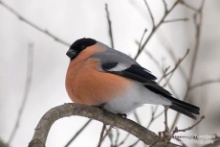 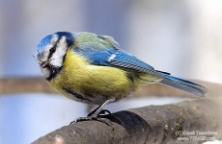 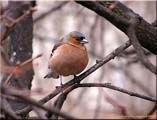 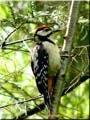 снегирь синица зяблик дятел2.Спиши, но не спеши, без ошибок напиши.3.Проверь, правильно ли ты списал. Поставь себе отметку.4.Скажи, чем кормятся птицы в лесу.Слог как часть слова1.Прочитай, чем можно и чем нельзя кормить птиц.Птиц кормят разными семечками. Семена дробят, но не жарят. Любят птицы белый хлеб. А чёрный хлеб им вреден.2.Спиши, но не спеши, без ошибок напиши.3.Проверь, правильно ли ты списал. Поставь себе отметку.Перенос слов при письме1.Рассмотри картинки и прочитай.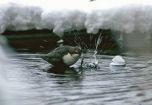 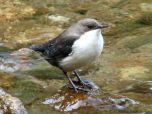 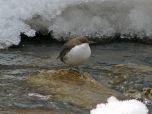 Чудо-птичка.Был мороз. Маленькая птичка ныряла в прорубь. Там она искала пищу. Это была оляпка.2.Спиши, но не спеши, без ошибок напиши.3.Проверь, правильно ли ты списал. Поставь себе отметку.Мягкий знак на конце и в середине словаСпиши, но не спеши, без ошибок напиши.Принесла крольчиха деткам – крольчатам сладкую морковь. Быстро съели крольчата угощение. А как оно называется, спросить забыли.2.Написал? А теперь всё внимательно проверь.Гласные после шипящихСпиши, но не спеши, без ошибок напиши.У гадюки родились детки. Маленьким змейкам только один день. Но малыши уже умеют шипеть, и очень ядовиты.2.Написал? А теперь всё внимательно проверь.3. Поставь себе отметку.Парные звонкие и глухие согласные1. Спиши, но не спеши, без ошибок напиши.Жила коза с козлятами. Она часто уходила в лес за кормом. Козлята были дома одни.2.Написал? А теперь всё внимательно проверь.3. Из какой сказки эти предложения? Какой у сказки конец?Звонкие и глухие согласные на конце слова1. Спиши, но не спеши, без ошибок напиши.Сидит волк у проруби. Опустил в воду хвост. Ждёт, когда рыба клюнет. А хвост примёрз.2.Написал? А теперь всё внимательно проверь. Поставь себе отметку.3. Скажи, из какой сказки эти предложения? Кто обманул волка?Разделительный мягкий знак1. Спиши, но не спеши, без ошибок напиши.Бежит речка через рощу. Мчатся к ней навстречу ручьи. Пьют из речки воду растения и животные.2.Написал? А теперь всё внимательно проверь. Поставь себе отметку.Слово1. Спиши, но не спеши, без ошибок напиши.Стоит на поляне дуб. Он весь в снегу. А вокруг следы зайца. Это он спал под дубом.2.Написал? А теперь всё внимательно проверь. Поставь себе отметку.Большая буква в именах собственных1. Спиши, но не спеши, без ошибок напиши.В наш класс пришёл новый ученик. Его зовут Костя Дёмин. Он приехал из Тулы.2.проверьте друг у друга написанное. Поставьте отметки.Приложение 3.Примерные годовые контрольные работы по русскому языку (программа специальных (коррекционных) учреждений YIII вида)Контрольный диктант3 классКончился учебный год. Наступило жаркое лето. Каждый день ходим на берег ручья. Мы плаваем в прохладной воде, лежим на песке. Хорошо полежать у ручья в тени деревьев. (27 слов)Примечание: грамматические задания подбирает учитель в соответствии с программой по русскому языку и подготовленности учащихся.Список дополнительной литературыАксенова А.К., Якубовская Э.В. Дидактические игры на уроках русского языка в 1 – 4 классах вспомогательной школы. – М.: Просвещение, 1991.Волина В.В. «Великая грамматика», М., 1994.Воронкова В.В. Обучение грамоте учащихся младших классов вспомогательной школы. – М.: Просвещение, 1981.Дмитриева О.И., Казакова О.В. «Поурочные разработки по русскому языку». М.; Вако, 2007.Журжина Ш.В., Костромина Н.В. Дидактический материал по русскому языку. М., 1987.Львов М.Р. Правописание в начальных классах. – М.: Просвещение, 1990.Обучение учащихся I – IV классов вспомогательной школы: Пособие для учителей / Под ред. В.Г.Петровой. – 2-е изд., перераб. – М: Просвещение, 1982.Пикунова Л. И. Русский язык: Материалы для проведения контрольных и проверочных работ 1-4 кл. – М.: Просвещение, 2001Тикунова Л.И., Канакина В.П. Сборник диктантов и творческих работ. М., 1992.Якубовская Э.В. Сборник диктантов. – М.: Просвещение, 1980350 развивающих упражнений по русскому языку:Увлекательное пособие для учителей нач. кл. и мл. шк-ков/ Авт.- сост. Н. А. Юрьева.- Мн.: ООО «Юнипресс» 2004г.№Дидактическа яединица (раздел)Основные понятия1ПОВТОРЕНИЕУпотребление простого предложения. Большая буква в начале предложения, точка в конце. Составление предложений по вопросу, картинке, на тему из слов, данных в нужной форме вразбивку. Выделение предложений из речи и текста.2ЗВУКИ И БУКВЫЗвуки и буквы. Порядок букв в русской азбуке. Алфавит. Расположение в алфавитном порядке нескольких слов. Составление списков учащихся по алфавиту. Нахождение слов в словаре.Звуки гласные и согласные. Слогообразующая роль гласных. Деление слова на слоги. Гласные и, е, ю, я, э в начале слова и после гласных. Перенос части слова при письме.Ударение. Постановка ударения в двусложных и трехсложных словах. Гласные ударные и безударные.Согласные твердые и мягкие. Различение твердых и мягких согласных при обозначении мягкости буквами и, е, ё, ю, я.Обозначение мягкости согласных в конце и середине слова буквой ь.Разделительный ь перед гласными е, ё, я, ю, и.Шипящие согласные. Сочетание гласных с шипящими. Правописание жи, ши, ча, ща, чу, щу.Парные звонкие и глухие согласные. Написание звонких и глухих согласных на конце слова. Проверка написания путем изменения формы слова (гриб — грибы).3СЛОВОЗакрепление знаний о словах, обозначающих названия предметов, умение выделять их в тексте, различать по вопросам кто? что? и правильно употреблять в речи в различных формах в зависимости от связи их с другими словами в предложениях (по вопросам кого? чего? кому? чему? и др.).Расширение круга собственных имен: названия городов, сел, деревень, улиц. Большая буква в этих названиях. Знание своего домашнего адреса, адреса школы.Закрепление знаний о словах, обозначающих действия, умения находить их в тексте, различать по вопросам что делает? что делал? что сделал? что будет делать? что сделает?, правильно согласовывать их в речи со словами, обозначающими предметы.Подбор к данному предмету ряда действий и определение предмета по ряду действий.Слова, обозначающие признаки (качества) предметов: называние признака (качества) данного предмета по вопросам какой? какая? какое? какие?;нахождение слов, обозначающих признаки (качества), в тексте и правильное отнесение их к словам, обозначающим предметы;подбор и называние ряда признаков (качеств) данного предмета и определение предмета по ряду признаков (качеств), сравнение двух предметов по их качествам (снег белый, а уголь черный; камень твердый, а вата мягкая);согласование слов, обозначающих признаки, со словами, обозначающими предметы.Предлог. Умение находить предлоги к, от,под, над, о (об) и писать их раздельно со словами (с помощью учителя).Разделительный ъ.Правописание слов с непроверяемыми написаниями в корне; умение пользоваться словарем, данным в учебнике.4ПРЕДЛОЖЕНИЕПрактическое знакомство с построением простого предложения. Составление предложений с употреблением винительного падежа (вижу кого? или что?), родительного падежа (кого? или чего? нет у кого?), дательного падежа (кому? чему?), предложного падежа (где? с предлогами в и на, о ком? о чем?), творительного падежа (кем? чем?).Выделение в тексте или составление предложений на заданную учителем тему.Умение закончить предложение или дополнить его по одному-двум вопросам.Составление предложений из слов, данных в начальной форме (столяр, строгать, доска).Умение ответить на заданный вопрос, пользуясь словами этого вопроса, и записать ответ.5СВЯЗНАЯ ПИСЬМЕННАЯ РЕЧЬУмение восстанавливать несложный деформированный текст по картинкам. Последовательное расположение данных учителем предложений по смыслу (в более легких случаях — самостоятельно).Коллективное составление текстов изложений с последовательной записью предложений, сформулированных под руководством учителя.Коллективные ответы на вопросы по картинке, по теме, данной учителем.6ПИСЬМО И ЧИСТОПИСАНИЕВыработка навыка правильного письма и списывания с постепенным ускорением темпа письма.Четкое и графически правильное написание строчных букв и их соединений1-я группа — и, й, ш, п, т, н, г, р, у;2-я группа — л, м, ц, щ, ь, ы;3-я группа — б, а, ю, ф, б, в, д, з;4-я группа — с, е, ё, ч, ъ, я;5-я группа — э, х, ж, к;письмо заглавных букв:1-я группа — И, Ц, Ш, Щ, Ч, Л, М, А;2-я группа — О, С, 3, X, Е, Ж, Э, Я;3-я группа — У, Н, К, Ю, Р, В;4-я группа — Г, П, Т, Б, Ф, Д.Выполнение письменных упражнений по учебнику в соответствии с заданием.Списывание сплошного и печатного текста целыми словами и словосочетаниями.Списывание слов и предложений со вставкой в них пропущенных букв или слов.Выборочное списывание по указанию учителя.Письмо под диктовку предложений с соблюдением изученных правил правописания.Восстановление нарушенного порядка слов в предложении.7УСТНАЯ РЕЧЬПравильное составление простых распространенных предложений и сложных с союзом и.Связное высказывание по плану в виде вопросов, назывных предложений, по картинному плану (серии картинок).Повторение пройденного за год.№Изучаемый раздел, тема учебного материалаИзучаемый раздел, тема учебного материалаКоличество часовКалендарные срокиФактическиеСрокиПланируемые результатыПланируемые результатыПланируемые результатыКонтрольно-измерительныематериалы№Изучаемый раздел, тема учебного материалаИзучаемый раздел, тема учебного материалаКоличество часовКалендарные срокиФактическиеСрокиЗнанияУменияОбщие учебные умения, навыки и способыдеятельностиКонтрольно-измерительныематериалыПовторениеПовторениеПовторение81.Употребление простого предложения.Употребление простого предложения.104.09Понятие «Предложение». Уметь оформлять предложение на письме.Уметь сидеть за партой, поднимать руку, открывать учебник на нужной странице.2.Большая буква в начале предложения, точка в конце.Большая буква в начале предложения, точка в конце.105.09Знать правила построения предложения.Уметь оформлять предложение на письме.Умение работать по учебнику3Составление предложений по вопросу.Составление предложений по вопросу.106.09Понятие «Предложение». Правила построения предложения. Отличия предложения от других частей речи.Отвечать полным предложением на вопрос.Уметь отвечать на вопросы учителя4Составление предложений по картинке.Составление предложений по картинке.108.09Понятие «Предложение». Правила построения предложения. Отличия предложения от других частей речи.Составлять предложение по картине. Умение работать по учебнику5Составление предложений на тему из слов,  данных в нужной форме вразбивку.Составление предложений на тему из слов,  данных в нужной форме вразбивку.111.09Понятие «Предложение». Правила построения предложения. Отличия предложения от других частей речи.Оформлять слова в предложение.Четко и графически правильно писать строчные буквы (буква и,й,ш).Умение давать полные ответы на вопросы6Выделение предложений из речи и текста.Выделение предложений из речи и текста.112.09Понятие «Предложение». Правила построения предложения. Отличия предложения от других частей речи.Выделять предложение из текста. Умение работать по учебнику7Вводная контрольное списывание: «Предложение».Вводная контрольное списывание: «Предложение».113.09Знать пройденный материал.Уметь применять полученные знания на к/р.Умение работать самостоятельноВводная контрольная работа8Работа над ошибками.Работа над ошибками.115.09Уметь исправлять свои ошибки.Аккуратно  работать в тетради.Звуки и буквыЗвуки и буквыЗвуки и буквы399Место звука в слове. Упражнения в определении  количества букв и звуков в словах.118.09Различие понятий «Звук» «Буква»Различать эти понятия. Правильно называть буквы, звуки.Пользоваться правилом при выполнении практических заданий.1010Упражнения в нахождении сходных по буквам слов, нахождения пар слов  различных по одной букве.119.09Различие понятий «Звук» «Буква»Делать звукобуквенный анализ слов.Четко и графически правильно писать строчные буквы (буква И,Ц,Ш,Щ).Уметь сравнивать, анализировать.1111Составление предложений по картинкам и вопросам.120.09Правила построения предложения.Уметь оформлять предложение на письме.Уметь анализировать, составлять предложения.Порядок букв в русской азбукеПорядок букв в русской азбукеПорядок букв в русской азбуке612-1312-13Алфавит.Порядок букв в русской азбуке. 222.0925.09Знать алфавитРасполагать слова в алфавитном порядкеУметь работать в группе.14-1514-15Расположение в алфавитном порядке слов.226.0927.09Порядок букв в алфавитеРасполагать слова в алфавитном порядкеУметь работать со словарем.1616Нахождение слов в словаре.129.09Порядок букв в алфавитеПользоваться словаремУмение сравнивать, делать выводы1717Контрольное списывание по теме: «Алфавит».101.10Написание всех букв.Списывать с печатного текста прописными буквами.Уметь списывать с печатного текстаКонтрольное списывание.Гласные и согласные звуки и буквыГласные и согласные звуки и буквыГласные и согласные звуки и буквы21818Звуки гласные и согласные.103.10Различие гласных и согласных звуков.Различать гласные и согласные звуки.Уметь работать в группе.1919Упражнения в определении типа звуков104.10Различие гласных и согласных звуков.Различать гласные и согласные звуки.Уметь работать с комментированиием у доски.Гласные буквы и,е,ё,э,ю,яГласные буквы и,е,ё,э,ю,яГласные буквы и,е,ё,э,ю,я42020Гласные и, е, ё, ю, э, я в начале слова.106.10Правило, гласных буквах е,ё,ю,я имеют 2 звука.Различать гласные звуки при написании. Четко и графически правильно писать строчные буквы (буква п,т,н).Пользоваться правилом при выполнении практических заданий.2121Гласные и, е, ё, ю, я, э после гласных.Словарный диктант.109.10Словарные словаПисать по памяти словарные слова.Уметь слушать товарищей.Словарный диктант.2222Контрольное списывание.Звуки и буквы.110.102323Работа над ошибками111.10Ударение в словахУдарение в словахУдарение в словах724-2524-25Ударение в слове.213.1016.10Куда надо ставить ударение.Ставить ударение в слове.Развивать фонематический  слух26-2726-27Постановка ударения в двусложных и трехсложных словах.217.1018.10Понятие «Ударный гласный»Находить ударный слог.Четко и графически правильно писать строчные буквы (буква Ч,Л).Уметь работать с комментированиием у доски.28-2928-29Гласные ударные и безударные.220.1023.10Различия ударного и безударного слога.Находить ударный слог.Четко и графически правильно писать строчные буквы (буква Ч,Л).Умение давать полные ответы на вопросы3030Контрольное списывание по теме «Ударение».124.10Написание всех букв.Списывать с печатного текста прописными буквами.Работать самостоятельно.Контрольное списывание.Слог, как часть словаСлог, как часть словаСлог, как часть слова53131Слог как часть слова125.10Понятие «Слог»Делить слова на слоги.Пользоваться правилом при выполнении практических заданий.3232Деление слова на слоги.127.10Знать слогообразующую роль гласных звуков.Делить слова на слоги.Развивать фонематический  слух3333Слогообразующая роль гласных.108.11Знать слогообразующую роль гласных звуков.Отсчитывать количество слогов в словах.Уметь слушать товарищей.3434Контрольная работа по теме «Звуки и буквы».110.11Знать пройденный материал.Уметь применять полученные знания на к/р.Работать самостоятельно.Контрольная работа3535Работа над ошибками.113.11Уметь исправлять свои ошибки.Умение давать полные ответы на вопросыПеренос слов при письмеПеренос слов при письмеПеренос слов при письме436-3736-37Перенос слов при письме.214.1115.11Знать правила переноса при письме.Переносить  слова при письме.Четко и графически правильно писать строчные буквы (буква г,р,у).Пользоваться правилом при выполнении практических заданий.38-3938-39Упражнения в переносе слов. Словарный диктант217.1120.11Написание всех букв.Списывать с печатного текста прописными буквами.Умение давать полные ответы на вопросыСловарный диктантТвёрдые и мягкие согласныеТвёрдые и мягкие согласныеТвёрдые и мягкие согласные640-4140-41Согласные твердые и мягкие.221.1122.11Знать твердые и мягкие согласные.Различать твердые и мягкие согласные звуки.Четко и графически правильно писать строчные буквы (буква М,А).Уметь слушать товарищей.42-4342-43Различение твердых и мягких согласных при обозначении мягкости буквами и, е, ё, ю, я.Письмо и чистописание, буквы М,А.224.1127.11Знать, что гласные 2 ряда смягчают согласные буква.Различать твердые и мягкие согласные звуки.Четко и графически правильно писать строчные буквы (буква М,А).Уметь работать с комментированиием у доски.44-4544-45Упражнения в различение твердых и мягких согласных. 228.1129.11Ж,Ш,Ц – всегда твердые; Й,Щ,Ч – всегда мягкие согласные.Выполнять звукобуквенный анализ слов.Развивать фонематический  слухМягкий знак на конце и в середине словаМягкий знак на конце и в середине словаМягкий знак на конце и в середине слова44646Обозначение мягкости  согласных в конце слова  буквой ь101.12Знать правило написания мягкого знака в конце слова.Определять, в каком случаи писать «ь» в конце слова.Развивать фонематический  слух4747Обозначение мягкости согласных в середине слова буквой ь104.12Знать правило написания мягкого знака в середине  слова.Определять, в каком случаи писать «ь» в середине слова. Четко и графически правильно писать строчные буквы (буква л,м).Анализировать задания, выполнять работу самостоятельно.48-4948-49Разделительный ь перед гласными е,ё,я,ю,и205.1206.12Знать правило написания мягкого знака в конце и в середине  слова.Уметь применять на практике, полученные знания.Уметь работать с комментированием у доски.Гласные после шипящихГласные после шипящихГласные после шипящих850-5150-51Шипящие согласные. Различение шипящих согласных на письме208.1211.12Знать шипящие согласные.Уметь правильно записывать букву в сочетание гласных с шипящими.Слушать внимательно учителя.5252Сочетание гласных с шипящими112.12Знать правила написания гласных с шипящими.Уметь правильно записывать букву в сочетание гласных с шипящими.Уметь работать в заданном темпе5353Правописание ЖИ, ШИ. 113.12Знать правило написания  ЖИ, ШИПисать правильно слова с орфограммой ЖИ, ШИ. Четко и графически правильно писать строчные буквы (буква О,С,З).Совершенствовать технику письма.5454Правописание ЧА, ЩА115.12Знать правило написания  ЧА, ЩАПисать правильно слова с орфограммой ЧА,ЩА.Восприятие на слух и правильное произношение слов.5555Правописание,  ЧУ, ЩУ118.12Знать правило написанияЧУ, ЩУПисать правильно слова с орфограммой ЧУ,ЩУ.Умение писать по образцу.5656Контрольное списывание119.12написание сочетаний жи – ши, ча – ща, чу - щуУметь применять на практике, полученные знания.Уметь: ориентироваться в содержании учебника5757Работа над ошибками120.12шипящие согласные звуки и буквы,  сочетаниес гласными на письме.Уметь применять на практике, полученные знания.Совершенствовать технику ритмичного письмаДиктантПарные звонкие и глухие согласныеПарные звонкие и глухие согласныеПарные звонкие и глухие согласные35858Парные звонкие согласные. 122.12Парные звонкие звукиОпределять на слух звонкие звуки. Четко и графически правильно писать строчные буквы (буква ц,щ).Формирование фонетически правильного письма и письма по правилу5959Парные глухие согласные.125.12Парные глухие звукиОпределять на слух глухие  звуки.Умение сравнивать, делать выводы6060Упражнения в определении звонких и глухих звуков.126.12Звонкие  и глухие пары согласных.Определять и сравнивать глухие и звонкие согласные.Оценивать свои учебные действия Парные звонкие и глухие согласные на конце словаПарные звонкие и глухие согласные на конце словаПарные звонкие и глухие согласные на конце слова661-6261-62Звонкие и глухие согласные на конце слова.2Способы проверки парных согласных на конце слова (изменить форму слова, подобрать родственное слово).Различать звонкие и глухие согласные. Совершенствовать технику письма.63-6463-64Проверка написания путем изменения  формы слова. 2Способы проверки парных согласных на конце слова (изменить форму слова, подобрать родственное слово).Подбирать проверочное слово. Четко и графически правильно писать строчные буквы (буква Х,Е,Ж).Уметь работать с комментированием у доски.6565Списывание предложений со вставкой в них пропущенных букв по теме: «Звонкие и глухие согласные». 1Знать правило написание звонких и глухих согласных на конце слова.Уметь применять на практике, полученные знания.Умение писать по образцу.6666Повторение1Знать правило написание звонких и глухих согласных на конце слова.Уметь применять на практике, полученные знания.Умение писать по образцу.Разделительный мягкий знакРазделительный мягкий знакРазделительный мягкий знак56767Разделительный мягкий знак . Правило о разделительном ь1Разделительный мягкий знак показывает, что согласный и гласный произносится раздельно.Уметь пользоваться правилами.Совершенствовать технику письма.6868Разделительный мягкий знак. Перенос слов  с разделительным ь. 1Разделительный мягкий знак показывает, что согласный и гласный произносится раздельно.Писать слова с разделительным «Ь» Четко и графически правильно писать строчные буквы (буква ь,ы).Формирование фонетически правильного письма и письма по правилу.6969Повторение1Знать основные правила по теме.Применять правила при письме.Уметь работать в заданном темпе7070Контрольное списывание1Знать пройденный материал.Уметь применять на практике, полученные знания.Работать самостоятельно.Контрольная работа7171Работа над ошибками.1Уметь исправлять свои ошибки.Оценивать свои учебные действияНазвание предметовНазвание предметовНазвание предметов67272Названия предметовВыделение предметов в тексте.1Понятие «Предмет»Слова, обозначающие предметНаходить «предмет» в тексте.Умение слушать учителяВести простейший диалог.7272Названия предметовВыделение предметов в тексте.1Понятие «Предмет»Слова, обозначающие предметНаходить «предмет» в тексте.Умение слушать учителяВести простейший диалог.73-7473-74Слова, обозначающие названия предметов и отвечающие на вопрос Кто? Что?2Одушевленные и неодушевленные предметы.Находить слова, отвечающие на вопрос  - Кто? Что? Четко и графически правильно писать строчные буквы (буква Э,Ю).Умение сравнивать, делать выводы, умение работать самостоятельно.7575Постановка вопроса  к названиям предметов1Формы, в которых могут употребляться названия предметов.Подбирать правильно вопросы к словам.Умение оформлять предложение на письме7676Изменение слов по вопросам1Формы, в которых могут употребляться названия предметов.Согласовывать слова в предложении.Умение списывать с учебника.7777Повторение1Знать пройденный материал.Уметь применять на практике, полученные знания.Работать самостоятельно.Большая буква в собственных именахБольшая буква в собственных именахБольшая буква в собственных именах67878Большая буква в именах и фамилиях людей.1Знать, что в именах и фамилиях людей пишется заглавная буква. Писать слова с большой буквы.Умение слушать учителя7979Большая буква в кличках животных.1Знать, что в кличках животных  пишется заглавная буква.Писать клички животных с большой буквыУмение сравнивать, анализировать8080Собственные имена18181Большая буква в названиях городов, сел, деревень, улиц.1Знать, что в названиях городов, сел, деревень, улиц пишется заглавная буква. Писать названия городов, сел, деревень, улиц с заглавной буквы.  Развивать внимательность, при выполнении заданий.8282Контрольный диктант по теме: «Большая буква»1Знать правила написания имен собственныхПравильно самостоятельно  писать имена собственные.Уметь работать в заданном темпе8383Работа над ошибками1Знать пройденный материал.Уметь применять на практике, полученные знания.Работать самостоятельно.Названия действийНазвания действийНазвания действий984-8584-85Слова , обозначающие действие предметов2Понятие «Действия предмета»Находить  слова обозначающие действия предмета. Оценивать свои учебные действия86-8786-87Согласование слов, обозначающих предмет и его действия2Слова, обозначающие действия предметаНаходить  слова обозначающие действия предмета. Вести простейший диалог.88-8988-89Подбор к данному предмету ряда действий и определение  предмета по ряду действий2Слова, обозначающие действие сегодня. Определять настоящее время.Ориентироваться во временных понятиях.Ориентироваться во временных понятиях.90-9190-91Выделение слов, обозначающих  действия предметов2Слова, обозначающие действие вчера. Определять прошлое время.Ориентироваться во временных понятиях.Ориентироваться во временных понятиях.9292Составление рассказа по сюжетным картинкам.1Принцип построения предложений и оформление их на письме.Составлять текст по заданным вопросамУметь работать с комментированиием у доскиНазвание признаковНазвание признаковНазвание признаков1193-9493-94Слова, обозначающие признаки предметов2Понятие «Признак предмета»Находить  слова обозначающие признак  предмета. Четко и графически правильно писать строчные буквы (буква К,Ю).Контролировать правильность результата работы95-9695-96Нахождения слов, обозначающих признаки предметов в тексте.2Слова, обозначающие признак предметаНаходить  слова обозначающие признак  предмета. Четко и графически правильно писать строчные буквы (буква К,Ю).Уметь работать с комментированием у доски.9797Подбор к данному предмету ряда признаков.1Название предметов и признаков предмета.Согласовывать по смыслу предмет и признак  предмета. Четко и графически правильно писать строчные буквы (буква в,д,з).Уметь объяснять, оказывать помощь товарищу.9898Определение предмета по ряду признаков. 1Название предметов и признаков предмета.Согласовывать по смыслу предмет и признак  предмета. Четко и графически правильно писать строчные буквы (буква в,д,з).Принимать помощь от товарища.99-10099-100Сравнение двух предметов по их признакам2Слова, противоположные по значению.Находить слова, противоположные по значению.Оформлять письменную работу в соответствии с нормами. 101101Составление рассказа по сюжетным картинкам.1Принцип построения предложений и оформление их на письме.Составлять текст по заданным вопросамУметь работать с комментированиием у доски102102Контрольное списывание по теме: «Слово»1Принцип согласования слов в предложенииУметь согласовать слова в предложении.Пользоваться правилом при выполнении практических заданий.Контрольное списывание103103Работа над ошибками1Знать пройденный материал.Уметь применять на практике, полученные знания.Работать самостоятельно.ПредлогиПредлогиПредлоги8104104Предлоги1Понятие предлог.Находить предлоги в тексте. Четко и графически правильно писать строчные буквы (буква с,е,ё).Контролировать правильность результата работы105105Раздельное написание предлогов1Правило написания предлогов со словами.Писать предлоги отдельно.Умение слушать учителя106106Составление предложений из данных слов1Принцип согласования предложений по смыслу.Связывать предложения по смыслу.Восприятие на слух и правильное произношение слов107107Разделительный твердый знак.1Правописания твердого знака на письме. Писать твердый знак.Развивать фонематический  слух108108Упражнения в написание слов с разделительным твердым знаком. 1Правописания твердого знака на письме. Применять правила, при письме. Четко и графически правильно писать строчные буквы (буква Р,В).Развивать внимательность, при выполнении заданий.109109Ответы на вопросы  по картинкам1Принцип согласования слов в предложенииСоставлять рассказ по заданию учителя.Работать в коллективе.110110Контрольный диктант1Знать пройденный материал.Уметь применять на практике, полученные знания.Работать самостоятельно.Контрольная работа111111Работа над ошибками.1Знать пройденный материал.Уметь исправлять свои ошибки.ПредложениеПредложениеПредложение14112-113112-113Практическое знакомство с построением простого предложения.2Понятие «Предложение»Строить простое предложение.Умение давать полные ответы на вопросы114-115114-115Разделение  текста на предложения2Принцип построения предложений по вопросамСоставлять предложение по вопросам.Уметь работать с комментированиием у доски.116116Составление предложений с употреблением винительного падежа. 1Вопросы винительного падежа (без понятия падеж).Знать вопросы винительного падежа. Четко и графически правильно писать строчные буквы (буква э, х)Списывать с печатного текста прописными буквами.117117Составление предложений с употреблением родительного падежа.1Вопросы, родительного падежа (без понятия падеж ).Знать вопросы родительного падежа.Уметь работать в заданном темпе118118Составление предложений с употреблением дательного  падежа.1Вопросы винительного падежа (без понятия падеж).Знать вопросы дательного  падежаУмение слушать учителя119119Составление предложений с употреблением  творительного  падежа.1Вопросы винительного падежа (без понятия падеж).Знать вопросы предложного падежа.Принимать помощь от товарища120120Составление предложений с употреблением предложного падежа.1Вопросы творительного  (без понятия падеж).Знать вопросы предложного падежа.Принимать помощь от товарища121121Составление предложений из слов, данных в начальной форме1Составлять предложение  на заданную тему.Совершенствовать технику письма.122-123122-123Составление предложений из деформированного текста2Составлять предложение  на заданную тему.Совершенствовать технику письма.124124Контрольное списывание по теме : «Предложение»1Знать пройденный материал.Уметь применять на практике, полученные знания.Работать самостоятельно.Контрольная работа125125Работа над ошибками.1Находить и исправлять свои ошибки.Оценивать свои учебные действияПовторениеПовторениеПовторение10126126Предложение. Оформление предложения на письме.1Знать пройденный материал.Уметь применять на практике, полученные знания.Пользоваться правилом при выполнении практических заданий.127-128127-128Гласные буквы после шипящих согласных.2Знать правила написания гласных с шипящими.Уметь правильно записывать букву в сочетание гласных с шипящими.Пользоваться правилом при выполнении практических заданий.129129Слова, которые пишутся с большой буквы.1Знать правила написания имен собственныхПисать имена собственные с  большой буквы.Пользоваться правилом при выполнении практических заданий.130130Алфавит.1Знать алфавит.Называть буква русского языка.Умение слушать учителя131131Непроверяемые гласные в корни  слова.1Правописание словарных слов.Аккуратно  работать в тетради.132132Название предметов, действий и признаков1Понятие предмет и признак предмета.Находить в предложении предмет и признак предмета.Ориентироваться во временных понятиях.133133Подготовка к контрольной работе.1Основные  правил, которые изучали в 3 классе. Применять правила при письме.Оформлять письменную работу в соответствии с нормами.134134Контрольный диктант/контрольное списывание1Знать пройденный материал.Уметь применять на практике, полученные знания.Пользоваться правилом при выполнении практических заданий.Контрольная работа.135135Работа над ошибками.1Находить и исправлять свои ошибки.Оценивать свои учебные действия136136Занимательные задания «Грамотейка» 1Знать правила русского языка.Выполнять задания, данные не в традиционной форме.Работать в коллективе.